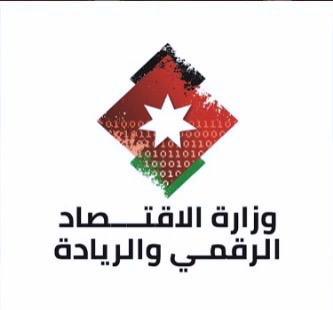 Ministry of Digital Economy & EntrepreneurshipTerms of ReferenceYouth Technology and Jobs ProjectJO-MODEE-194351-CS-INDVSolution ArchitectAbout the Youth, Technology, and Jobs (YTJ) ProjectThe Government of Jordan (GoJ) has received financing from the World Bank to implement the Youth, Technology, and Jobs (YTJ) project, which has become effective in April 2020. The YTJ project aims to improve digitally enabled income opportunities and expand digitized government services in Jordan. The project will build an impetus for private sector-led growth of the digital economy and make interventions to address specific constraints in the supply and demand sides of the digital economy.  The project duration is five years. The Ministry of Digital Economy & Entrepreneurship (MoDEE) is the implementing agency of the YTJ project.As part of Capacity Building and Knowledge Transfer efforts, MODEE is seeking to hire team members that comprise, The Digital Transformation Task Team (DTT), to provide long-term technical expertise to implement the Digital Jordan program, including specialists in business process re-engineering, digital payments, mobile applications, API design, and other skills. This digital transformation task team (DTT) will be responsible for overseeing, aligning, prioritizing, and implementing the e-transformation and digitization of government payments projects, sequencing their execution based on their dependencies, and liaising with ministries and agencies including the Central Bank of Jordan as needed. This team will also be responsible for quality assurance of private sector and consultant deliverables. The objective of this TOR is to identify and hire a Solution Architect for the project. The Solution Architect plays an important role in the software development cycle, gathering requirements and directing the activities of the rest of the design team. This role requires excellent attention to detail, as the Solution Architect frequently needs to examine functional specifications and translate them into system guidelines that shape project development as well as find ways to align projects with enterprise-level systems.In addition to guiding development teams, a solution architect is frequently responsible for conducting research on existing systems and devising solutions that work within those systems. They may also meet directly with clients to demonstrate solutions, answer questions regarding software capabilities and requirements, and work to resolve issues that arise during the development cycle.Responsibilities of the Solution ArchitectResponsible for assisting in the establishment of an IT Architecture practice, and the adoption of an architecture and standards methodology.Manages activities that take place during solution ideation, solution design, and solution implementation.Reviews business context for solutions to company challenges as well as defining the vision and requirements for the solution, recommending potential options, (which may include RFIs, RFPs or prototype development), selecting the most optimal option, and the development of a roadmap for the selected solution.Communicates the architecture to the stakeholders and collaborates and coordinates with existing domain architects in the formalization and adoption of IT standards and procedures.Champions a structured approach to business application solutions.Directly assists in the development of a solutions architecture program including departmental roadmaps and project portfolios for IT systems architecture.Assures solutions not only are a fit for the specific purpose but also closely align with the standards guidelines of technology solutions.Influences changes to standards when necessary.Assists domain architecture team on solutions management and timing of financial spend for application solutions.Supports the architectural aspects of all application projects in peer IT portfolios.Directs the identification and recommendation of appropriate solutions, upgrades, replacements, or decommissioning options incorporating business and technology productivity, usability, and total cost of ownership.Develops and executes solutions which further reduce the percentage of time spent on reactive work.Provides analysis of security protection technologies as necessary.Eligibility, Skills, and Minimum Qualifications Minimum of 10 years of experience related to IT Management or other information technology solutions architecture roleDemonstrated ability to communicate the complexities of technical programsProficiency with information technologies in a secure network environmentExcellent oral and written communicationAnalytical and problem-solving skillsHigh attention to detail regarding accounting skillsAbility to work under indirect supervisionBroad understanding of information technology topicsEffective interpersonal skills and collaborative management style to include teamwork and team building abilityComfortable with ambiguity and time spent outside of comfort zone acquiring new skillsFlexible in a fast-paced dynamic environment with shifting roles and responsibilitiesTechnically creative and open-mindedEducation RequirementsUniversity Bachelor’s Degree in Computer Science, Information Systems, Engineering or equivalent education or work experience. Master’s Degree preferred.Duration of Assignment The contract period is for one year, renewable up to 4 years. The Solution Architect must diligently perform in a proper and efficient manner the duties set out within these TOR and any other task or responsibilities that may arise in relation to the proper management and delivery of the project.ApplicationOnly the most qualified and suitable candidates will be invited to interviews. Interested eligible individuals may submit their application via the following link on Akhtaboot: https://www.akhtaboot.com/en/jordan/jobs/amman/147475-Solution-Architect-at-Ministry-Of-Digital-Economy-and-EntrepreneurshipDeadline: Kindly submit your application by 29 September, 2021